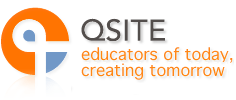 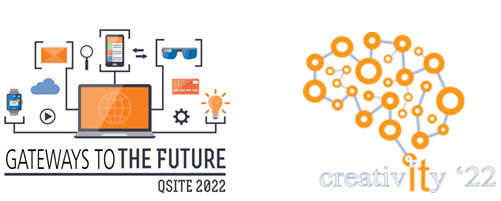 19 and 20 September 2022Brisbane, QueenslandSponsorship and Trade Fair OpportunityOn behalf of the Queensland Society of Information Technology in Education Inc, we would like to extend an invitation to you and your organisation to participate in the upcoming QSITE annual conference.  This Brisbane based event will attract ICT leaders, ICT teachers and administrators from all sectors of education across Australia.The conference committee acknowledges the valuable contribution of the Australian Computing Society (ACS) in collaborating with QSITE to bring an exciting program to educators.This conference will be held at Kelvin Grove State College, Brisbane, Queensland, on Monday and Tuesday, 19th and 20th September 2022.    Through the QSITE Conference Exhibitor program you will have the opportunity to sponsor and/or have trade fair exposure. This pop-up trade fair will give opportunities for contact with delegates throughout the day.QSITE Conference Sponsor As a QSITE Conference Partner your company/institution will be highly visible prior to, during and after the conference and will receive extensive acknowledgement.  The benefits to your company/institution will be:Your company/institution logo included on: the conference website home page, promotional material, registration forms and program to be sent across Australia.Your company/institution presented as a Conference Partner and major sponsor at each keynote session through banner display.Your company/institution logo on our sponsor page with a link to your website.Wi-fi accessProvision of prize giveawayQSITE Gold Sponsorship  $50002 Conference Dinner TicketsTrade Fair exhibitor space as listed belowConference satchel InsertWebsite AcknowledgementConference Guide AcknowledgementProvision of prize giveawaySponsorship of all keynote presentations15 minute speaking sessionQSITE Silver Sponsorship  $30001 Conference Dinner TicketTrade Fair exhibitor space as listed belowWebsite AcknowledgementConference Guide AcknowledgementConference satchel insertProvision of prize giveaway15 minute speaking session optionFurther sponsorship opportunities are available from the conference committee.QSITE Trade Fair Exhibitor $1500.00As a QSITE 2022 Conference Trade Fair Exhibitor your company/institution will have available a trade fair space in which to promote your products.  Your package will include:1 x Trade Fair space1 table and 2 chairsPower supplyYour company/institution logo on the sponsor page of our website with a link to your website.Acknowledgement on conference webpage.Lunches for two people.Wi-fi accessAll meals to be served in trade fairProvision of prize giveawayThe trade fair convenor, Sandra Amoore, QSITE secretary, will be pleased to receive your trade fair inquiries.  Please contact secretary@qsite.edu.au  To register your interest or organise payment of your sponsorship and stand please return the form below to the QSITE executive officer, Lyn Allsop office@qsite.edu.au  PO Box 8, Red Hill, Qld 4059Email: office@qsite.edu.au www.qsite.edu.auQueensland Society for Information Technology in EducationABN 79 302 323 186PO Box 8, Red Hill, Qld 4059Email: office@qsite.edu.au www.qsite.edu.auQueensland Society for Information Technology in EducationABN 79 302 323 1862022 QSITE ConferenceSponsorship and Trade2022 QSITE ConferenceSponsorship and TradeTo:To:Lyn Allsop 	QSITE 2022 Conference Sponsorship & Trade ExhibitionP O Box 8 RED HILL. 4059Email: office@qsite.edu.auPhone 0436 453 119Lyn Allsop 	QSITE 2022 Conference Sponsorship & Trade ExhibitionP O Box 8 RED HILL. 4059Email: office@qsite.edu.auPhone 0436 453 119From:From:Company Name: Address: Contact Person: Direct Phone:Company Name: Address: Contact Person: Direct Phone:Conference sponsorGold sponsorSilver sponsorTrade Fair ExhibitorDinner SponsorshipConference promotions: please indicate product for giveaway or prize draw

Satchel insert $250Other: Please provide details

